在线高等教育平台评价通则General rules for online higher education platform evaluation（征求意见稿）2023 - XX- XX发布2023 - XX - XX实施中国国际贸易促进委员会商业行业委员会  发布团体标准T/CCPITCSC XXX—2023目次前言	II1  范围	12  规范性引用文件	13  术语和定义	14  评价原则	15  评价指标体系	16  评价程序	8前言本文件按照GB/T 1.1—2020《标准化工作导则  第1部分：标准化文件的结构和起草规则》的规定起草。请注意本文件的某些内容可能涉及专利。本文件的发布机构不承担识别专利的责任。本文件由中国国际贸易促进委员会商业行业委员提出并归口。本文件起草单位：本文件主要起草人：在线高等教育平台评价通则范围本文件给出了在线高等教育平台评价的原则、指标体系和程序等内容。本文件适用于第三方评价机构对在线高等教育平台的评价与认定，在线高等教育平台运营者的自评活动可参照。规范性引用文件下列文件中的内容通过文中的规范性引用而构成本文件必不可少的条款。其中，注日期的引用文件，仅该日期对应的版本适用于本文件；不注日期的引用文件，其最新版本（包括所有的修改单）适用于本文件。GB/T 5271.36 信息技术词汇第36 部分：学习、教育和培训JY/T 0641-2022 智慧教育平台基本功能要求教育部普通高等学校本科专业目录教育部研究生教育学科专业目录术语和定义GB/T 5271.36与JY/T 0641-2022所界定的术语和定义，以及下列术语和定义适用于本文件。
在线高等教育平台  online higher education platform提供线上高等教育领域的教学、资源及技术支持服务的互联网平台。评价原则公正性评价应公平、公正、应按照工作程序和有关要求执行。评价机构应独立做出判定。全面性评价实施过程中的要素选取，应当根据评价对象选取本标准的全部评价内容。规范性评价的开展应基于已有的客观数据、规范性材料或其他已被普遍接受的协议或惯例，评价依据的信息内容应真实准确，与客观实际情况相一致。在线高等教育平台评价指标体系概述本评价标准根据在线高等教育平台主要涉及的四个维度进行制定，包括门户功能、教学资源、教学活动以及技术要求。在线高等教育平台评价内容框架见图1。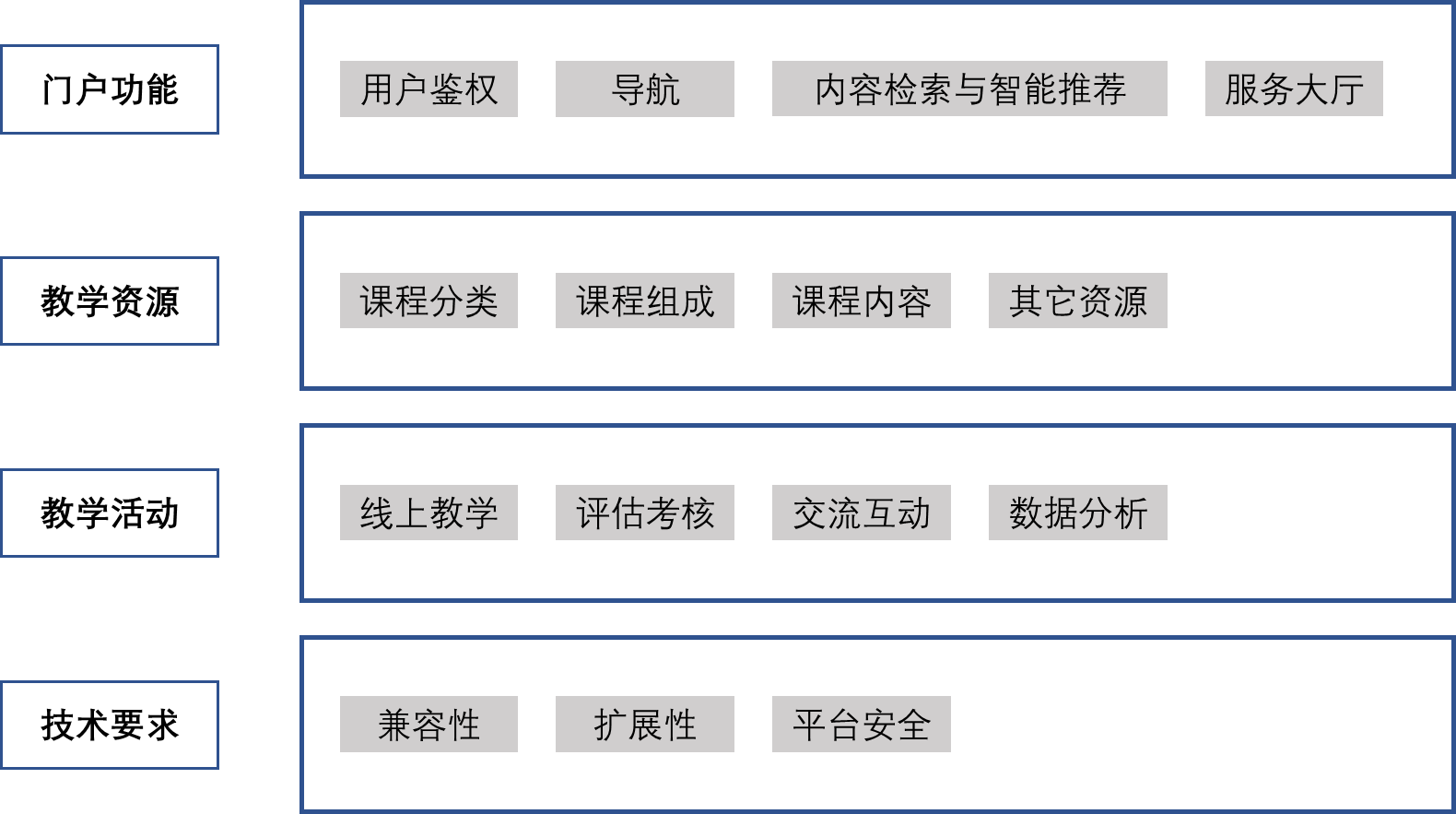 图1 在线高等教育平台评价内容框架门户功能在线高等教育平台门户为各类用户进入平台的主要入口，向各类用户一站式提供获取平台资源与服务的路径。平台门户的功能应包括但不限于用户鉴权、导航、内容检索、智能推荐、服务大厅以及学习信息呈现。用户鉴权在线高等教育平台应能够验证用户是否有访问系统的权限，支持用户注册、用户登录、账号管理、授权管理功能。在线高等教育平台的用户鉴权功能在满足JY/T0641—2022要求的基础上，还应确保用户在自行创建平台账户时无其它硬性要求。导航在线高等教育平台于各客户端的门户页须清晰地呈现平台的基本功能（如查看当前课程计划、课程进度、资源搜索、课程推荐、学术工具等），功能按键布置逻辑合理，方便用户的使用。内容检索与智能推荐课程搜索在线高等教育平台的搜索引擎须支持基于多种标签的课程搜索功能（如基于课程名、课程所属学科/专业、课程提供者等标签进行搜索），同时，搜索结果可以根据不同课程特征进行筛选与排序。学习资源搜索在线高等教育平台的搜索引擎应提供对数字化学习资源的搜索服务，方便用户自学自测。用户留言搜索在线高等教育平台的搜索引擎应能允许用户基于文字内容对公开的讨论主题（提问、帖子等）进行搜索。基于用户需求的智能推荐在线高等教育平台应能够为用户，特别是平台的新用户提供基于其个性化需求（技能需求、资格需求、自我发展需求等）与偏好（学习时间偏好、授课方式偏好、学习资源偏好、考核方式偏好等）的选课指导服务和课程选择方案推荐。平台在（以量表或问答的方式）接收用户的需求信息后，应能够列出符合用户需求的课程列表及时间安排，并能将列表中的推荐课程与用户所表述的需求与偏好进行对应。基于用户行为的智能推荐在线高等教育平台的搜索引擎在展现搜索结果的同时，还可以提供基于其搜索结果、用户习惯、选课偏好、职业规划及已选/已完成课程，提供相似或相关课程内容的推荐服务。基于现有学习成果的智能推荐在线高等教育平台应能够在用户完成一部分课程后，根据用户的课程表现、需求实现情况以及学习目标的变化等信息，继续推荐符合用户当下学习阶段需求的课程与服务，如：同一学科的进阶课程、主题相关的其它学科课程等。基于职业规划的智能推荐在线高等教育平台应配备对用户的职业匹配度测试功能，能够根据用户的个性、兴趣、知识/技能背景、学业/职业发展规划以及当下的学习进度，对用户的当下状态与职业需求的匹配程度进行实时反馈，并为用户提供下一阶段的学习计划/职业规划建议。搜索与推荐功能指向在线高等教育平台的搜索引擎与推荐服务所呈现的所有搜索结果与推送内容，均须通过超链接或其它方式直达到其所对应课程或资源。服务大厅概述在线高等教育平台的服务大厅应涵盖用户在使用平台的过程中需要的支持类功能，包括但不限于：帮助中心、学习成果认证、通用学术工具、过渡指导服务、无障碍支持、语言支持与用户反馈。帮助中心在线高等教育平台的服务中心应向用户提供完整的平台使用指南，包括各模块/功能的使用方法、常见问题等。使用指南的语言及其它呈现方式须易于用户理解。课程认证在线高等教育平台所提供的课程若与线下（学历）高等教育相关，其学习过程和成果应得到提供相关线下（学历）高等教育机构的正式认可。学分转换在线高等教育平台所提供的课程若与用户正在参与的线下（学历）高等教育相关，应能够将用户在线学习成果所对应的学分等价转换为其正在参与的线下（学历）高等教育的学分。认证证明在学习成果认证工作完成后，在线高等教育平台应向用户提供正式的证明文件。通用学术工具在线高等教育平台的服务中心应配备适用于全平台用户的基础学术工具（如翻译、语法修改建议、文章重复率检查等）。过渡指导服务在线高等教育平台应为用户提供高等教育阶段前后的过渡指导服务，帮助初入高等教育阶段的用户适应此阶段的学习环境、并向即将完成高等教育的用户提供就业、升学建议。无障碍支持在线高等教育平台应说明平台的无障碍政策，并提供无障碍服务。语言支持在线高等教育平台的界面功能应支持不同的显示语言，确保大多数用户能够使用其第一语言或英语来使用该平台；课程资源亦可支持不同的语言。用户反馈在线高等教育平台应为用户提供完整的客服与反馈系统，用户可以在各平台基于其使用体验向客服团队提出问题、建议和课程反馈；平台客服团队应及时对用户的反馈内容做出回应。教学资源课程分类基于学科专业目录的课程归类在线高等教育平台所提供的所有课程均需要参照《教育部普通高等学校本科专业目录》及《教育部研究生教育学科专业目录》，阐明其所属的（一个或数个）学科门类和/或专业；同时，在线高等教育平台应力求其所提供的课程涵盖更多的学科门类。平台自主的课程分类除基于学科类别的课程分类方法外，在线高等教育平台亦可以根据其它方法对课程进行分类和组织，具体的分类/组织方法应向用户阐明。课程类别的呈现所有课程所属的类别/组织应在课程信息页以及课程导航、搜索与推荐功能中向用户呈现。校企共建课程在线高等教育平台应支持高等教育机构与企业在平台上共同设计并提供课程。学历教育课程与非学历教育课程在线高等教育平台在以提供学历教育课程为主的同时，还应提供适量的非学历课程（如职业技能课程），为非学历教育和终身学习需求提供资源支持。课程组成课程的组成要素概述在线高等教育平台所提供的所有课程均应在其用户页面中呈现出以下课程要素：课程介绍（大纲）；课程目标；教学材料；学习活动；评估与考核。其中，学习目标、教学材料、学习活动、评估与考核四项不仅需要在学生页面中呈现，亦需要在课程介绍（大纲）中写明。课程介绍（大纲）中的内容应与实际教学内容应一致。课程介绍（大纲）在线高等教育平台所提供的每门课程均应在其主页面上提供课程介绍（大纲），且须包含以下信息：课程概要；课程目标及所培养的能力；参加课程的前置要求（若有，则亦需提供满足前置要求的方式）；课程内容结构与教学时间表；课程所需材料与技术（若有，则亦需提供其获得方式）；学习/授课方式与师生互动形式（如线上会议、电子邮件、在线论坛等）；考核方式与结构；教师介绍与联系方式。除此之外，课程提供者也可以于课程介绍（大纲）中自行添加其它的适当内容。课程目标在线高等教育平台所提供的任一课程所设置的课程目标须在难易度上适当，与课程水平相匹配；课程的所有教学活动均须有助于该目标的实现。教学材料在线高等教育平台在教学活动中所使用的材料应以数字资源为主。课程提供者应为在线课程所配备的所有教学材料注明其来源，并获得所有第三方教学材料的使用许可。学习活动设计在线高等教育平台的学习活动应易于用户对课程的完整参与，支持用户自行设计、实施自主学习方案，支持用户在教学过程中与教师/学生用户进行互动。课程内容课程内容的呈现在线高等教育平台所提供的课程内容在呈现上应符合其学科的基本规范，方式清晰、逻辑严谨、易于使用；平台亦可通过多种形式呈现课程内容。学科知识体系在线高等教育平台所提供的课程内容应力求覆盖其所对应学科的完整知识体系，完整反映其所属学科的学科思维和研究方法。学科经典与前沿在线高等教育平台所提供的课程内容应包含对相关的学科经典（如人物、著作、学说、事件等）的介绍与阅读建议，并能根据学术界和/或相关产业对该内容相关主题的最新的解读、讨论、批判等进展而进行及时的更新。产教融合在线高等教育平台的教学内容中应包括对当下产业的重点与热门问题的讨论，鼓励用户对当下产业问题进行独立思考；同时，平台应积极鼓励课程提供者与企业进行深度合作，为教学活动提供前沿资料与实践经验。课程内容与用户日常经验在线高等教育平台提供的课程在内容选择和呈现方式上，应贴合社会实际与用户的日常生活经验，确保教学内容对用户而言易读易懂。拓展内容与跨学科在线高等教育平台提供的课程在完整展示其所属学科的学科（发展）脉络、培养用户对应的学科思维的基础上，还可提供与课程主题相关的拓展资料以及其它学科对该课程所包含主题的思考与研究；平台应支持用户对某一学习主题进行多学科/跨学科研究。课程内容与伦理在线高等教育平台所提供的所有课程均应涵盖其所在学科或职业领域的学术/职业道德内容，明确所授知识和技能的学术/职业伦理准则；课程中应包括对用户所在学术研究以及职业领域社会责任感问题的讨论。在线高等教育平台所提供的所有课程均应加入恰当的授课伦理考量，包括教学讨论中所涉及的人群、是否对所涉及人群和/或其它利益相关者产生不利影响、如何防止这些不利影响的产生等；在线高等教育平台与课程提供者应确保教学活动的所有利益相关者不会因教学活动的进行而受到任何层面上的伤害或损失。其它资源数字资源支持在线高等教育平台在提供核心教学活动所需的学习资源的基础上，还可提供与平台活动所涉及主题相关的其它不同类别的资源（如书籍、期刊等），平台应为用户在不同类别数字资源的使用上提供帮助。学术服务与学术活动在线高等教育平台应为用户提供学术服务（如学术技能工作坊、语言培训等），举办或引入学术活动（如线上论坛、研讨会等）。教学活动线上教学学生课程选择用户应可以从在线高等教育平台提供的所有课程中自行选择想要学习的课程，平台的个性化课程推荐不能影响或限制用户正式的课程选择；同时，平台应允许用户单独获取所有课程的学习资源（材料），学习资源的获取与用户正式课程的选择无关。模块化教学与定制化学习在线高等教育平台应支持课程通过对所包含知识体系的重组进行模块化教学（如将某一课程分割为若干个平行的模块）；并支持用户根据自己的实际需要，选择某一课程中的一个或数个模块进行学习，或自行调整不同课程、模块的修习顺序，定制个人的学习计划。学习进度可视化在线高等教育平台应能够将用户的实时学习进度（完成的课程、考核、必需阅读内容等）可视化呈现在学生主页中。评估与考核阶段性考核在线高等教育平台所提供的课程应能够支持在用户学习过程之中进行阶段性考核的方法。考核形式在线高等教育平台应鼓励课程考核方式的多样化，包括但不限于线上监考考试、线上成果展示、论文、其它文字或媒体形式等）。在线考核秩序在线高等教育平台须确保所有课程的考核工作有序进行，应避免平台自身的软硬件原因导致考核工作无法进行、或用户因考核时间安排的原因无法参加全部考核的情况。考核的结果与反馈每次在线考核活动的结果都应在考核活动结束后及时反馈给用户，并提供下一阶段学习的建议与指导。学习效果可视化在线高等教育平台反映用户学习效果的方式应做到能够简洁直观地展现所有必需信息，展现内容简练易读，并能够根据需要转换成多种呈现形式（如表格、图表、文本等）。交流互动互动功能在线高等教育平台应配备用户与平台运营方，以及用户与用户之间的多种互动方式，包括全平台用户在线问答、课程范围在线公开讨论（论坛）、用户间私信、学生同授课教师或平台的沟通反馈等。群组在线高等教育平台应提供用户间自行组建群组的功能。支持（学生）用户组建学习社区；支持教师用户组建教研群组，根据教师需求举办线上教研活动。数据分析数据分析的应用场景在线高等教育平台的数据分析应用场景需包括：基于数据分析用户整体的学习规律；对用户的学习行为和考核结果进行相关性分析，诊断出用户在学习内容以及学习方法上有待进一步掌握的方面；基于数据分析用户个体的学习规律、兴趣与学习方式习惯，上述分析结果需用于课程推荐功能的优化与迭代；基于数据，评估平台各课程/学习方案的教学效果，并为平台课程教学方法的优化与迭代提供数据支持。数据分析结果的公开与反馈在线高等教育平台在完成数据分析工作后，须主动向分析所用数据的提供者发送相关研究的基本思路与结果，并接受用户对数据分析做出的反馈。技术要求兼容性软件与插件兼容在线高等教育平台的硬件基础与技术服务须具有较好的兼容性，能对现有与在线教育相关的第三方软件/插件/功能组件提供兼容，方便其在平台上的使用。操作系统兼容在线高等教育平台在提供以网页为基础的服务端口之外，还可向更多消费类电子产品及操作系统提供使用兼容支持，形式包括但不限于个人电脑软件（Windows、MacOS、Linux等操作系统）、手机APP（Android、IOS等操作系统）、平板电脑APP（Android、iPad OS等操作系统）、智能电视APP、云端服务。文件读写兼容在线高等教育平台应配备多种文件格式的读写与传输功能，方便用户在多种软件和设备上使用。扩展性平台更新在线高等教育平台应能够保持长期的功能优化迭代。新技术应用在线高等教育平台应及时配备最新的在线教育技术，尽快实现最新信息技术的实际运用，帮助教学过程的有效进行；平台应对用户提供直观友好的新技术培训，降低新技术的学习成本。平台安全数据安全性声明在线高等教育平台技术的提供者应说明平台使用过程中的数据保护问题和安全性问题。数据使用许可在线高等教育平台在收集用户数据之前，须向用户进行告知并获得用户的同意；用户应能够随时选择开始或停止分享其产生的全部或部分数据。数据脱敏在线高等教育平台收集并存储的所有用户行为数据在使用前须完成脱敏，这些数据不能直接指向特定用户。数据存储在线高等教育平台应提供完备的信息技术基础设施与充足的数据储存空间，以保证其收集的数据能够长期、完整、妥善的保存。数据保护在线高等教育平台的数据安全系统应能够抵御外部网络攻击，并防止平台内部人员对数据的违规使用。评价程序评价机构负责在线高等教育平台评价的机构应满足以下条件：有与开展评价工作相适应的人员，负责申请资料的受理等工作；成立评审专家委员会，负责申请资料的评审等工作；遵循客观独立、公平公正、诚实信用原则，恪守职业道德，承担社会责任。评价申请在线高等教育平台评价由服务机构自愿向评价机构提出申请。应提供以下基本信息材料：在线高等教育平台运营资质证明；主营业务介绍文档；平台基本功能介绍文档。在线高等教育平台评价申请方在提交上述基本信息材料外，亦可另外提交文档/支持内容，用来完整、清楚地阐明该平台是如何满足在线高等教育平台评价标准中的各项要求的。呈现形式包括但不限于：技术特色介绍、学生/教师使用流程介绍、平台安全保障方案介绍等。评价工作的进行评价机构在收到平台评价申请材料后，应自行于该平台创建学生、教师账号，完整体验于该在线高等教育平台的各种教学实践，对该平台是否满足本评价标准各项要求进行核实，并根据下文设置的观察点及其对应分值对该在线高等教育平台进行量化评定。评价申请者与评价机构双方均需保证本项工作能够顺利进行。评价指标分数与权重在线高等教育平台评价分数共计100分。评价指标体系及评价分数与权重见表1。表1 评价指标体系及评价分数与权重评价机构在完成评价工作后，应根据本表，为每个单项给出评估分（须为整数，且不大于该单项最大分值），并为每个二级指标计算出其所包含所有单项的总分（即该二级指标的模块分）。之后，将所有模块分根据各二级指标分数占比进行加权平均，即可得出该在线高等教育平台的评估总分。在本文所规定的在线高等教育平台评价工作中，门户功能、教学活动与技术要求三个模块的评价重点为相应功能及服务的完整性和有效性。在对资源要求模块的评价中，除该平台所提供教学资源的丰富度外，该平台在设计理念、教学资源覆盖、课程的归类与组织方面的特点，以及这些特点如何实现在线高等教育的功能、如何满足评价标准中的各项要求，亦是评价的重要关注点。评价结果的反馈与发布在评价工作完成后，评价机构应对被评价平台的整体表现进行汇总分析，生成并向评价申请者提供《在线高等教育平台评价报告》。《在线高等教育平台评价报告》报告内容应包含但不限于以下内容：
  ——评价结果及相关解释说明信息；——评价纠误时间；——评价有效日期；——评价机构信息及效力证明。完整、详细阐明受评价的在线高等教育平台各方面是否，以及在多大程度上满足《在线高等教育平台评价通则》的要求，并应对每个分项的评价结果提供完整的证据和分析支持。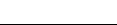 ICS  XXCCS  XX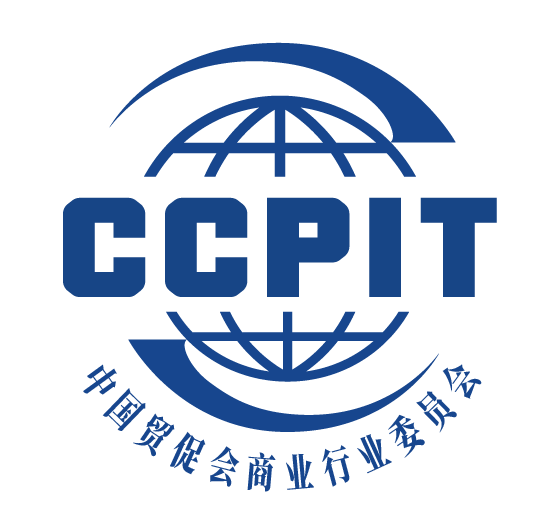 一级指标（及权重）二级指标三级指标分值1. 门户功能（25%）1.1 用户鉴权1.1.1 用户鉴权整体情况101. 门户功能（25%）1.2 导航1.2.1 导航功能完成度101. 门户功能（25%）1.3 内容检索与智能推荐1.3.1 检索与推荐功能完成度401. 门户功能（25%）1.4 服务大厅1.4.1 帮助中心51. 门户功能（25%）1.4 服务大厅1.4.2 学习成果认证51. 门户功能（25%）1.4 服务大厅1.4.3 通用学术工具101. 门户功能（25%）1.4 服务大厅1.4.4过渡指导服务51. 门户功能（25%）1.4 服务大厅1.4.5 无障碍支持51. 门户功能（25%）1.4 服务大厅1.4.6 语言支持51. 门户功能（25%）1.4 服务大厅1.4.7 用户反馈52. 资源要求（35%）2.1 课程分类2.1.1 课程分类完成情况102. 资源要求（35%）2.2 课程组成2.2.1 课程组成完整度102. 资源要求（35%）2.3 课程内容2.3.1 课程内容的呈现102. 资源要求（35%）2.3 课程内容2.3.2 学科知识体系152. 资源要求（35%）2.3 课程内容2.3.3 学科经典与前沿152. 资源要求（35%）2.3 课程内容2.3.4 产教融合52. 资源要求（35%）2.3 课程内容2.3.5 课程内容与用户日常经验52. 资源要求（35%）2.3 课程内容2.3.6 拓展内容与跨学科102. 资源要求（35%）2.3 课程内容2.3.7 课程内容与伦理52. 资源要求（35%）2.4 其它资源2.4.1 数字资源支持52. 资源要求（35%）2.4 其它资源2.4.2 学术服务与学术活动103. 教学活动（30%)3.1 线上教学3.1.1 学生课程选择53. 教学活动（30%)3.1 线上教学3.1.2 模块化教学与定制化学习203. 教学活动（30%)3.1 线上教学3.1.3 学习进度可视化103. 教学活动（30%)3.2 评估与考核3.2.1 阶段性考核53. 教学活动（30%)3.2 评估与考核3.2.2 考核形式53. 教学活动（30%)3.2 评估与考核3.2.3 在线考核秩序53. 教学活动（30%)3.2 评估与考核3.2.4 考核的结果与反馈53. 教学活动（30%)3.2 评估与考核3.2.5 学习效果可视化153. 教学活动（30%)3.3 交流互动3.3.1 互动功能103. 教学活动（30%)3.3 交流互动3.3.2 群组53. 教学活动（30%)3.4 数据分析3.4.1 数据分析的应用场景103. 教学活动（30%)3.4 数据分析3.4.2 数据分析结果的公开与反馈54. 技术要求(10%)4.1 兼容性4.1.1 软件与插件兼容104. 技术要求(10%)4.1 兼容性4.1.2 操作系统兼容104. 技术要求(10%)4.1 兼容性4.1.3 文件读写兼容104. 技术要求(10%)4.2 扩展性4.2.1 平台更新54. 技术要求(10%)4.2 扩展性4.2.2 新技术应用54. 技术要求(10%)4.3 平台安全4.3.1 数据安全性声明104. 技术要求(10%)4.3 平台安全4.3.2 数据使用许可104. 技术要求(10%)4.3 平台安全4.3.3 数据脱敏154. 技术要求(10%)4.3 平台安全4.3.4 数据存储54. 技术要求(10%)4.3 平台安全4.3.5 数据保护20